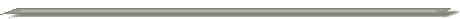 «ИНФОРМАЦИОННЫЙ ВЕСТНИК ЗЕЛЕНОВСКОГО СЕЛЬСКОГО ПОСЕЛЕНИЯ»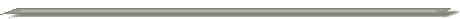 № 11                                                                                               «29» января 2021 годаУчредитель и редакция                                 Редактор                    Адрес редакции и издателя                          Тираж      Цена БесплатноСобрание депутатов Зеленовского сельского  Обухова                Ростовская область Тарасовский район           20 экз.      поселения Тарасовского района                       Татьяна                     х. Зеленовка  ул. Центральная, 55 Ростовской  области                                          Ивановна                 АдминистрацияАдминистрация Зеленовского сельского  поселения Тарасовского района Ростовской области.                                                                                                                Выходит не реже 1 раза в квартал        выпуск № 11 от 29.01.2021 годаС Е Г О Д Н Я   В   Н О М Е Р Е: 1. РЕШЕНИЕ № 151 от 29.01.2021 г. «О внесении изменения в решение Собрания депутатов Зеленовского сельского поселения от 11.06.2019  № 99  « Об утверждении правил благоустройства и санитарного содержания населённых пунктов муниципального образования «Зеленовское сельское поселение»2. РЕШЕНИЕ № 152 от 29.01.2021 г. «О назначении публичных слушаний по проекту Устава муниципального образования «Зеленовское  сельское поселение» Тарасовского муниципального района Ростовской области3. РЕШЕНИЕ № 153 от 29.01.2021 г. «Об утверждении Положения о государственной пенсии за выслугу лет  лицам, замещавшим муниципальные должности  и должности муниципальной  службы в Зеленовском сельском поселении»